Notice of Marin County Deputy Zoning Administrator HearingBolinas Community Land Trust Coastal Development Permit, Design Review and Conditional Use Permit	 Project Address: 31 Wharf Road, Bolinas     APN(s): 193-061-03	       Applicant: Bolinas Community Public Utility DistrictProject Planner: 	Megan Alton       (415) 473-6235          megan.alton@marincounty.gov 																									        		Project ID: P4375Project Summary:	The Bolinas Community Public Utility District is requesting Coastal Development Permit, Design Review and Conditional Use Permit approval to connect a groundwater test well to the Bolinas Community Public Utility District water distribution system as an emergency water supply source during drought years.Date of DZA Hearing: Thursday, June 27, 2024Hearing Location:	3501 Civic Center Drive, Rooms 328/330, Administration Building, San Rafael, CaliforniaHearing Time:	DZA hearings generally begin at 10:00 AM, but a more precise time will be indicated on the hearing agenda posted on the DZA hearing webpage one week before the hearing.Staff Report:	Available on the project webpage and the DZA hearing webpage on Friday, June 21, 2024. The decision on this application may be appealed to the Planning Commission. If you challenge the decision on this application in court, you may be limited to raising only those issues you or someone else raised at the public hearing described in this notice, or in written correspondence delivered to the Planning Division during or prior to the public hearing. (Government Code Section 65009(b)(2).)More information about this application is available online at 
http://www.marincounty.org/depts/cd/divisions/planning/projects, where projects are listed for the Bolinas area.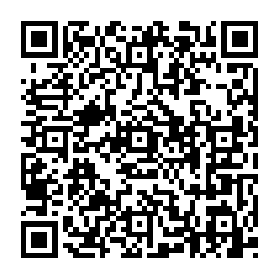 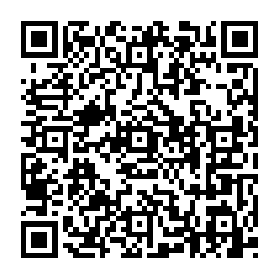 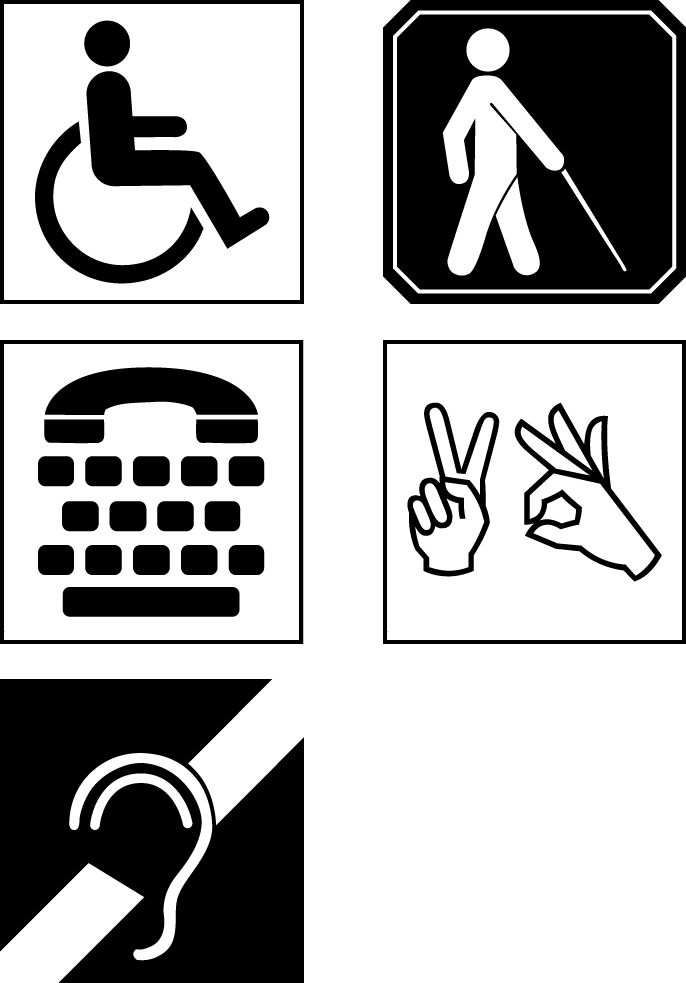 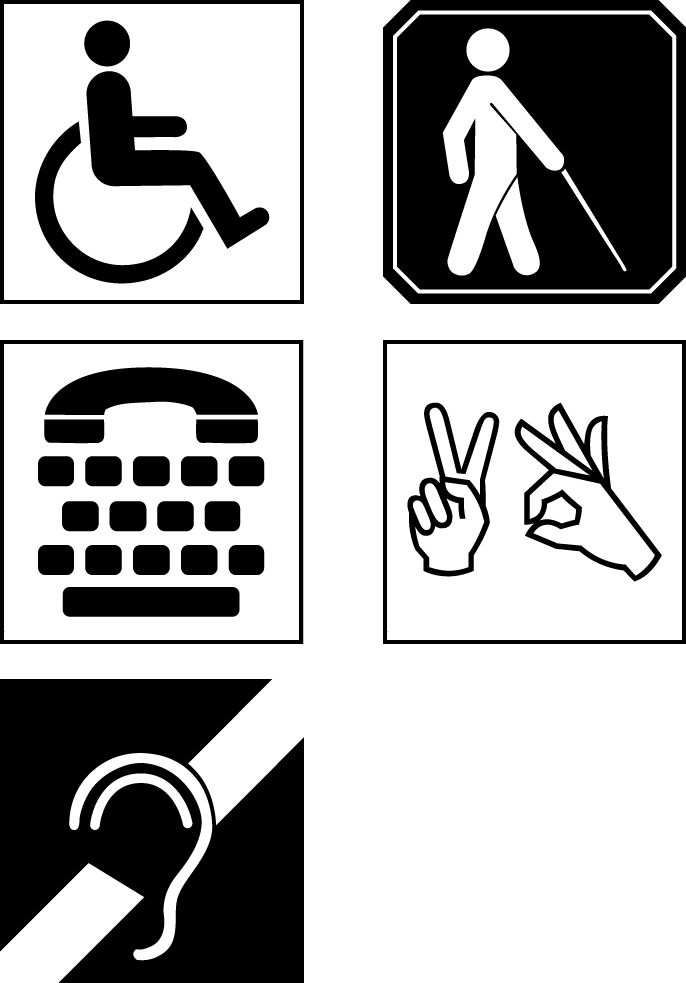 